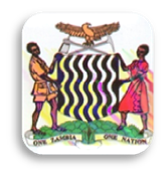 MINISTRY OF EDUCATION, SCIENCE, VOCATIONAL TRAINING AND EARLY CHILDHOOD EDUCATIONCHAMA DAY SECONDARY SCHOOLP. O. Box 540003CHAMAMonday, 17 March 2014The DEBS,Chama District Education Board,P. O. Box 540049,CHAMA.MINISTRY OF EDUCATION, SCIENCE, VOCATIONAL TRAINING AND EARLYCHILDHOOD EDUCATIONCHAMA DAY SECONDARY SCHOOLP. O. Box 540003CHAMA31 January 2014The HeadteacherChama Boarding Secondary SchoolCHAMAu.f.s. The HeadteacherChama Day Secondary SchoolCHAMADear Sir/Madam,RE: REQUEST TO HOST INTER-SCHOOL QUIZ WITH YOUR SCHOOL.The subject matter captioned above hereby refers.I write to request to host inter-school Quiz with your school within your school premises. Theproposed week and dates are week 7 on Wednesday, 26 January 2014 or Friday, 28 January 2014. Thesuggested fields are Junior Chemistry, Junior Physics and Junior Mathematics for Junior categorywhile Senior category it will be Biology/Agriculture Science, Chemistry, Physics and Mathematics.This will help our learners augment researching skills in Science and Mathematics. As if that is notenough, Quiz activity will serve as the best platform in inspiring and equipping our learners withmuch needed technical skills into the exploration and research of natural laws. Thereby unlocking thesecrets of the natural world.Your assistance in this academic cause will be held in high esteem. I welcome any suggestions youmay offer.Yours faithfully,Eng. FRANCIS CHOMBA (Cell: 0979532194)JETS COORDINATOR & MATHS CLUB COORDINATORc.c: The District Education Board Secretary, DEBS - CHAMAc.c: The District Education Standards Officer, DESO - CHAMAChama Day Secondary SchoolP. O. Box 540003CHAMADear Sir/Madam, RE: BUDGET PROPOSAL FOR JETS QUIZ AND TRANSPORT LOGISTICS.The subject matter captioned above hereby refers.Following receipt of the acknowledgment letter dated 10 March 2014 from Chama Boarding Secondary School to host JETS Quiz with I hereby make a budget proposal attached with this letter.The JETS Quiz will be held on Thursday, 13 March 2014 for both Junior and Senior Categories in Sciences and Mathematics. Participation will be four participants per panel for both categories, making a total of thirty two participants. Arrangement of transport logistics by your able office will be motivation on the part of the participants.I further request if you may allow the following classes to accompany the learners to drum up support: Grade 8A, Grade 8B, Grade 9B, Grade 11V, Grade 12R and Grade 12V from which maximum participant registration is recorded. This will expose our learners to the other side of the learning environment, as it will be an academic adventure.Your assistance in this academic cause will be held in high esteem. Yours faithfully,Eng. FRANCIS CHOMBAJETS COORDINATOR / TECHNICAL INSTRUCTORCell: 0954 051194 / 0961 073025 / 0979 532 194BUDGET PROPOSALQuantityItemUnit Price